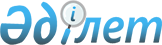 О внесении изменений в решение Темирского районного маслихата от 30 октября 2020 года № 527 "Об установлении повышенных на двадцать пять процентов должностных окладов и тарифных ставок специалистам в области социального обеспечения, образования, культуры, спорта, являющимся гражданскими служащими и работающим в сельской местности по Темирскому району"Решение Темирского районного маслихата Актюбинской области от 24 сентября 2021 года № 94. Зарегистрировано в Министерстве юстиции Республики Казахстан 7 октября 2021 года № 24649
      РЕШИЛ: 
      1. Внести в решение Темирского районного маслихата "Об установлении повышенных на двадцать пять процентов должностных окладов и тарифных ставок специалистам в области социального обеспечения, образования, культуры, спорта, являющимся гражданскими служащими и работающим в сельской местности по Темирскому району" от 30 октября 2020 года № 527 (зарегистрировано в Реестре государственной регистрации нормативных правовых актов под № 7575) следующие изменения:
      заголовок указанного решения изложить в новой редакции:
      "Об установлении повышенных на двадцать пять процентов должностных окладов и тарифных ставок специалистам в области социального обеспечения и культуры, являющимся гражданскими служащими и работающим в сельской местности по Темирскому району";
      пункт 1 указанного решения изложить в новой редакции: 
      "1. Установить повышенные на двадцать пять процентов должностные оклады и тарифные ставки специалистам в области социального обеспечения и культуры, являющимся гражданскими служащими и работающим в сельской местности по Темирскому району, по сравнению с окладами и ставками гражданских служащих, занимающихся этими видами деятельности в городских условиях, за счет средств районного бюджета.".
      2. Настоящее решение вводится в действие по истечении десяти календарных дней после дня его первого официального опубликования.
					© 2012. РГП на ПХВ «Институт законодательства и правовой информации Республики Казахстан» Министерства юстиции Республики Казахстан
				
      Секретарь Темирского 
районного маслихата 

Б. Шаимов
